Companion Planting Pepper PlantsThomas RamsayWVU Organic Farm InternWhat is Companion Planting?Companion Planting is planting two plants in close proximity to one another for the benefit of one or both plantsAbout my ProjectI planted three rows of Shishito peppers. One row planted alone for control, one row planted in proximity to carrots, and one row planted in proximity to marigold flowersMy HypothesisI hypothesized that the rows of peppers planted next to the marigolds would grow the best, and the carrot and control rows would not grow as wellDataAt the end of the summer, no observable differences were present in each row of pepper plantsWhat I learnedI learned that in order to see any difference in growth due to companions, peppers need more than 4 months of time to growI learned that marigolds are among my favorite plants, very pretty.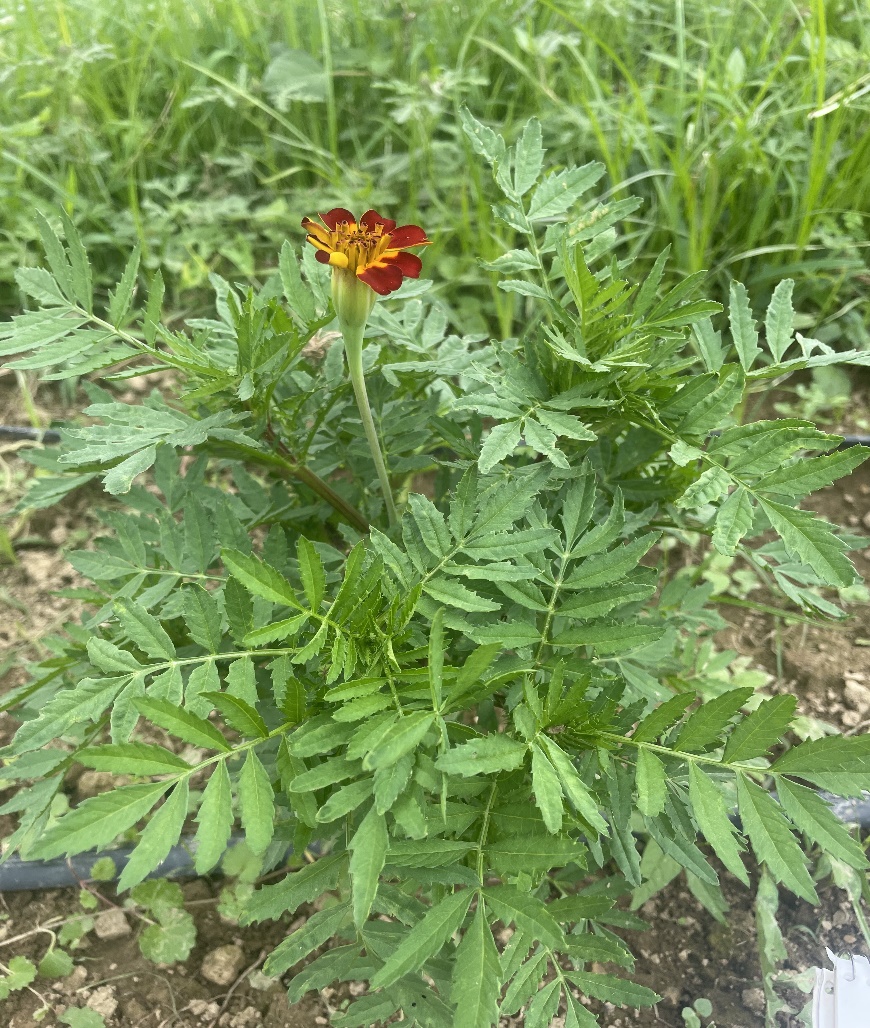 